 BSUG MDT proforma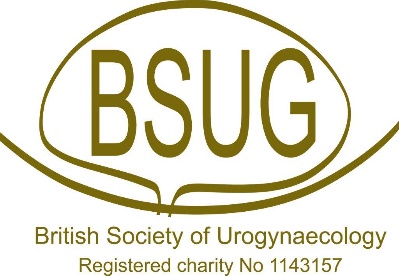 FOR EITHER SUI/POP Surgery please complete if/when known:MDT proforma and pre surgical checklist v1.0 July 2020Tick where written information given regarding surgical treatment options:Tick where written information given regarding surgical treatment options:Tick where written information given regarding surgical treatment options:     Discussed and provided NICE SUI PDA  Retropubic Mid-urethral sling Colposuspension      Autologous Fascial Sling Urethral bulking agentSign to confirm documentation in notes / letter of information givingDate:Procedure selected by patient and agreed by MDT(Circle as applicable):Retropubic TVT                   Lap / Open Colposuspension:             Absorbable Suture         Non-Absorbable SutureAutologous Fascial Sling     Urethral bulking agentTick where written information given regarding surgical treatment options if patient has decided against only conservative care:Tick where written information given regarding surgical treatment options if patient has decided against only conservative care:Tick where written information given regarding surgical treatment options if patient has decided against only conservative care:Tick where written information given regarding surgical treatment options if patient has decided against only conservative care:Posterior compartment prolapsePosterior compartment prolapsePosterior compartment prolapsePosterior compartment prolapse Posterior repair +/- perineorrhaphy Posterior repair +/- perineorrhaphyAnterior and/or uterine prolapseAnterior and/or uterine prolapseAnterior and/or uterine prolapseAnterior and/or uterine prolapseAnterior repairVaginal hysterectomy +/- sacrospinous ligament fixationVaginal hysterectomy +/- sacrospinous ligament fixationVaginal hysterectomy +/- sacrospinous ligament fixationVaginal sacrospinous hysteropexy with suturesOpen or laparoscopic mesh Sacro-hysteropexy/cervicopexyOpen or laparoscopic mesh Sacro-hysteropexy/cervicopexyOpen or laparoscopic mesh Sacro-hysteropexy/cervicopexyColpocleisisManchester repairManchester repairManchester repairDiscussed and provided: NICE Uterine POP PDA Discussed and provided: NICE Uterine POP PDA Discussed and provided: NICE Uterine POP PDA Discussed and provided: NICE Uterine POP PDA Vault prolapseVault prolapseVault prolapseVault prolapseSacrospinous ligament fixationOpen or laparoscopic mesh SacrocolpopexyOpen or laparoscopic mesh SacrocolpopexyOpen or laparoscopic mesh SacrocolpopexyColpocleisisDiscussed and provided NICE Vault prolapse PDADiscussed and provided NICE Vault prolapse PDADiscussed and provided NICE Vault prolapse PDASign to confirm documentation in notes / letter of information givingDate:Procedure selected by patient and agreed at MDT (circle as applicable):Procedure selected by patient and agreed at MDT (circle as applicable):Procedure selected by patient and agreed at MDT (circle as applicable):Posterior repair +/- perineorrhaphySacrocolpopexySacrospinous hysteropexy with suturesAnterior repairSacrospinous ligament fixationSacro-hysteropexy/cervicopexy with meshVaginal hysterectomy +- Sacrospinous ligament fixationColpocleisisManchester repairDate completedSignedDate Decision made for surgeryConsent form completedCopy of consent form given to patientAdded to W/L